  To:      Exhibitors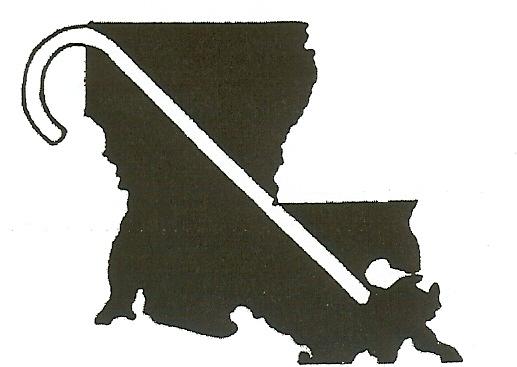 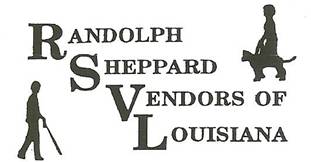   From: Terry Camardelle, Danny Matte, Shelly LeJeune             Exhibit Committee 	Re:     2012 RSVL & LCB Annual Convention It is our pleasure to invite you to participate as an exhibitor at the Louisiana Council of the Blind & Randolph- Sheppard Vendors of Louisiana's 2012 Annual Convention.  The booth fee this year is still just $100.00.  We will be having exhibits on Friday August 3, 2012 from 1:00pm - 4:00pm, set-up will be from 11:00am - 1:00pm.  We would like each and every one of the companies we do business with to attend the entire Convention as our special guest, as a thanks to you for your support of the Blind in Louisiana. Our Convention will be held August 3 - August 4, 2012, at the Hilton Capital Center 202 Lafayette St, Baton Rouge LA 70801.  For room reservation for the convention please call 225-344-5866, room rates are $109.00 per night single or double, make your reservation early, the deadline is July 3, 2012. Enclosed are your exhibit letter with a booth request form and a sponsorship letter.  If you would like to participate as an exhibitor or sponsor please fill out the form and e-mail, fax or mail the form to our office no later than July 3, 2012.  If you are unable to attend, but would like to show your support we are in need of donations for our Convention.  This donation can be your product, literature on your company, door prizes, auction items and of course we also accept cash donations.  If you would like to have your product, your companies' literature, small company logo items, or anything else you would like us to distribute to our members, please contact our office to make the arrangements. Please return your form either way so we can confirm that you have received our 
information. All donations are greatly appreciated, and are tax deductible. HOPE TO SEE YOU THERE2012 CONVENTION COMMITTEE  2012 CONVENTION SPONSORSHIPSIf your company is interested in becoming a 2012 Convention Sponsor please E-mail kim.venable@att.netAll Sponsorships must be received no later than July 3, 2012 to be listed in the Convention ProgramPlatinum Sponsor: $1,000.001 Exhibitor Booth, Full Page Ad & PlaqueGold Sponsor: $500.00½ Page Ad & Framed CertificateSilver Sponsor: $250.00¼ Page Ad & CertificateBronze Sponsor: $100.00Business Card AdCOMPANY NAME _____________________________________ADDRESS ___________________________________________CITY _____________ STATE _____ ZIP CODE _____________PHONE ___________________  FAX _____________________E-MAIL ADDRESS ____________________________________CONTACT PERSON ___________________________________CONTACT PERSON CELL PHONE _______________________PRODUCT TO BE DISPLAYED ______________________________________________________________________________SPECIAL NEEDS (electricity, etc.) ________________________CONVENTION ATTENDEE NAMES FOR BADGES1. __________________________________________________2. __________________________________________________DONATION  __________________________________________SPONSOR ___________________________________________COMMENTS _____________________________________________________________________________________________ACCEPTS ____________________  DECLINES ___________________